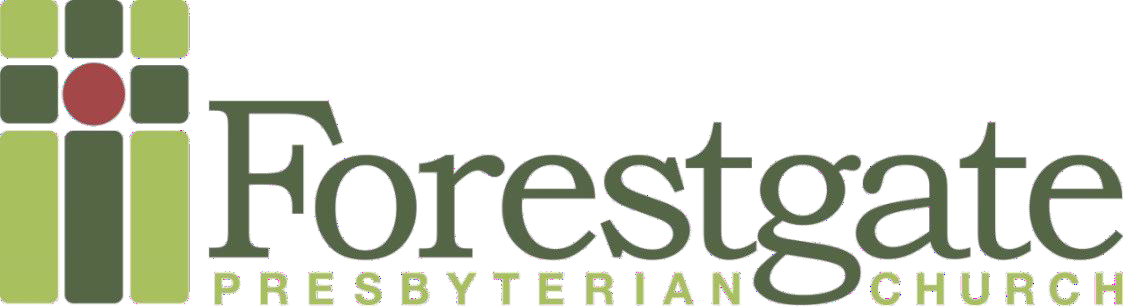 A congregation of the Presbyterian Church in America (PCA)     Sunday Worship


To watch online during the 8:30am service visit: forestgate.org/sunday-servicesor YouTubeForestgate Presbyterian Church exists to glorify God and make disciples of Christ in northern El Paso County:By Exalting our Lord in joyful biblical worshipBy Encouraging each other to love and good deedsBy Equipping each other for service in the church and in the kingdom By Engaging the culture around usThe Lord’s Day                                                                                        Services at 8:30am and 11amSunday, April 28, 2024                     Live Stream available at 8:30am with announcements prior to service.
                           Order of Worship*Indicates congregation standing, if able. Welcome & Announcements:                                        Pastor Matt GiesmanWe are a worshipping church ─ Welcome! We are glad you are able to join us this morning. The live stream of this service will be made available via forestgate.org/sunday-services. Once the service is concluded, the recording will continue to be available during the week from that link.We are a praying church – We continue to seek the Lord’s guidance through prayer & petition. Send your prayer requests to be shared with the prayer chain by email to prayer@forestgate.org. If your request is conﬁdential and only to be shared with the elders, send your requests to conﬁdential@forestgate.org.We are a caring church – If you know someone in the Forestgate church family or others with a need during this time, or should you have a need for assistance of any kind, please email help@forestgate.org. Our deacons and a team of helpers are ready to assist.

*Call to Worship:           						      Pastor Matt GiesmanLet heaven and earth praise him,
    the seas and everything that moves in them.
For God will save Zion
    and build up the cities of Judah,
and people shall dwell there and possess it;
    the offspring of his servants shall inherit it,
    and those who love his name shall dwell in it.										                Psalm 69:34-36




*Responsive Catechism & Scripture Reading:

Leader: 136. Q. What does baptism call you to be? 
All: A. A true follower of Christ.

AND

All: And Peter said to them, “Repent and be baptized every one of you in the name of Jesus Christ for the forgiveness of your sins and you will receive the gift of the Holy Spirit. For the promise is for you and for your children and for all who are far off, everyone whom the Lord our God calls to himself.” 
Acts 2:38-39*Invocation:                                                                        Pastor Matt Giesman*Song of Praise:          	    “Here I Am to Worship”           Tim HughesLight of the world, You stepped down into darkness
Opened my eyes, let me see
Beauty that made this heart adore You
Hope of a life spent with You

Here I am to worship
Here I am to bow down
Here I am to say that You're my God
You're altogether lovely
Altogether worthy
Altogether wonderful to me

King of all days, oh, so highly exalted
Glorious in Heaven above
Humbly You came to the Earth You created
All for love's sake became poor

So here I am to worship
Here I am to bow down
Here I am to say that You're my God
You're altogether lovely
Altogether worthy
Altogether wonderful to me

And I'll never know how much it cost
To see my sin upon that cross
And I'll never know how much it cost
To see my sin upon that cross

So Here I am to worship
Here I am to bow down
Here I am to say that You're my God
You're altogether lovely
Altogether worthy
Altogether wonderful to me
Confession of Sin:                          Psalm 69:5                   Pastor Josh Harstine

All: O God, you know my folly; the wrongs I have done are not hidden from you.

Assurance of Pardon:                Psalm 69:32-33  	      Pastor Josh Harstine

Leader: When the humble see it they will be glad; you who seek God, let your hearts revive. For the Lord hears the needy and does not despise his own people who are prisoners.
*Song of Assurance:   “Isaiah 43 (When You Pass Through the Waters)”                       Author Unknown
When you pass through the waters,I will be with you.And the waves shall notOvercome you.Do not fearFor I have redeemed you.I have called you by name,You are mine. (Men) For I am the Lord your God	(Women) I am the Lord your God(Men) I am the Lord your God	(Women) I am(All) The Holy One of Israel, your Savior(Men) For I am the Lord your God	(Women) I am the Lord your God(Men) I am the Lord your God	(Women) I am(All) The Holy One of Israel, your Savior(Men) I am the Lord (Women) Do not fear(Men) I am the Lord(Women) Do not fear(Men) I am the Lord (Women) Do not fear(Men) I am the Lord(Women) Do not fear(All) I am the LordWhen you walk, through the fireYou’ll not be burned,And the flames will not consume youDo not fearFor I have redeemed you.I have called you by name,You are mine. (Men) For I am the Lord your God	(Women) I am the Lord your God(Men) I am the Lord your God	(Women) I am(All) The Holy One of Israel, your Savior(Men) For I am the Lord your God	(Women) I am the Lord your God(Men) I am the Lord your God	(Women) I am(All) The Holy One of Israel, your Savior(Men) I am the Lord(Women) Do not fear(Men) I am the Lord(Women) Do not fear(Men) I am the Lord (Women) Do not fear(Men) I am the Lord(Women) Do not fear(All) I am the Lord


Dedication of Tithes and Offerings: For Tithes and Oﬀerings: For information on how to give  in-person or electronically, please go to forestgate.org/ give.
You shall give to him freely, and your heart shall not be grudging when you give to him, because for this the Lord your God will bless you in all your work and in all that you undertake.	                                                                                                          	               	Deuteronomy 15:10



Congregational Prayer:                                                                  Dale Oderman                         (8:30 Service Only: Children ages 3-6 may now be dismissed for Children’s Church.)






*Song of Preparation:                “Show Us Christ”                 Music by Doug Plank Words by Doug Plank and Bob Kauflin © 2011 Sovereign Grace Praise | Sovereign Grace Worship
Prepare our hearts O GodHelp us to receiveBreak the hard and stony groundHelp our unbeliefPlant your Word down deep in usCause it to bear fruitOpen up our ears to hearLead us in your truthShow us ChristShow us ChristO God reveal your gloryThrough the preaching of your WordUntil ev’ry heart confesses Christ is LordYour Word is living lightUpon our darkened eyesGuards us through temptationsMakes the simple wiseYour Word is food for famished onesFreedom for the slaveRiches for the needy soulCome speak to us todayShow us ChristShow us ChristO God reveal your gloryThrough the preaching of your WordUntil ev’ry heart confesses Christ is LordWhere else can we go LordWhere else can we goYou have the words of eternal lifeWhere else can we go LordWhere else can we goYou have the words of eternal lifeWhere else can we go LordWhere else can we goYou have the words of eternal lifeWhere else can we go LordWhere else can we goYou have the words of eternal lifeShow us ChristShow us ChristShow us ChristShow us ChristO God reveal your gloryThrough the preaching of your WordUntil ev’ry heart confesses Christ is Lord
Proclamation of the Word:          	               “The True King Shows Himself”										            1 Samuel 23:1-18										        Pastor Josh HarstineSermon Text  1 Now they told David, “Behold, the Philistines are fighting against Keilah and are robbing the threshing floors.” 2 Therefore David inquired of the Lord, “Shall I go and attack these Philistines?” And the Lord said to David, “Go and attack the Philistines and save Keilah.” 3 But David's men said to him, “Behold, we are afraid here in Judah; how much more then if we go to Keilah against the armies of the Philistines?” 4 Then David inquired of the Lord again. And the Lord answered him, “Arise, go down to Keilah, for I will give the Philistines into your hand.” 5 And David and his men went to Keilah and fought with the Philistines and brought away their livestock and struck them with a great blow. So David saved the inhabitants of Keilah.6 When Abiathar the son of Ahimelech had fled to David to Keilah, he had come down with an ephod in his hand. 7 Now it was told Saul that David had come to Keilah. And Saul said, “God has given him into my hand, for he has shut himself in by entering a town that has gates and bars.” 8 And Saul summoned all the people to war, to go down to Keilah, to besiege David and his men. 9 David knew that Saul was plotting harm against him. And he said to Abiathar the priest, “Bring the ephod here.” 10 Then David said, “O Lord, the God of Israel, your servant has surely heard that Saul seeks to come to Keilah, to destroy the city on my account. 11 Will the men of Keilah surrender me into his hand? Will Saul come down, as your servant has heard? O Lord, the God of Israel, please tell your servant.” And the 
Lord said, “He will come down.” 12 Then David said, “Will the men of Keilah surrender me and my men into the hand of Saul?” And the Lord said, “They will surrender you.” 13 Then David and his men, who were about six hundred, arose and departed from Keilah, and they went wherever they could go. When Saul was told that David had escaped from Keilah, he gave up the expedition. 14 And David remained in the strongholds in the wilderness, in the hill country of the wilderness of Ziph. And Saul sought him every day, but God did not give him into his hand.15 David saw that Saul had come out to seek his life. David was in the wilderness of Ziph at Horesh. 16 And Jonathan, Saul's son, rose and went to David at Horesh, and strengthened his hand in God. 17 And he said to him, “Do not fear, for the hand of Saul my father shall not find you. You shall be king over Israel, and I shall be next to you. Saul my father also knows this.” 18 And the two of them made a covenant before the Lord. David remained at Horesh, and Jonathan went home.Sermon Notes
“The True King Shows Himself” | 1 Samuel 23:1-18
1. David Fights for Israel | v. 1-5




2. Saul Fights for Saul | v. 6-8




3. David Serves the Lord | v. 9-14




4. Jonathan Serves David | v. 15-18




Discussion Questions1. What stands out most to you when you compare and contrast the behavior of Saul and David? 2. What does Saul’s appeal to God in verse 7 reveal about Saul (Especially considering verse 17)?3. What is the significance of Abaithar’s defection to David? 4. What does David’s treatment of his men reveal about David’s reign and character?  5. What lies at the heart of Jonathan’s loyalty to David? What can we learn from Jonathan’s example?*Closing Song:                      “Let Your Kingdom Come”  Bob Kauflin © 2006 Sovereign Grace Praise
Your glorious cause O GodEngages our heartsMay Jesus Christ be knownWherever we areWe ask not for ourselves But for your renownThe cross has saved us so we prayYour kingdom comeLet your kingdom comeLet your will be doneSo that everyone might know your nameLet your song be heardEverywhere on earthTill your sovereign work on earth is doneLet your kingdom comeGive us your strength O GodAnd courage to speakPerform your wondrous deedsThrough those who are weakLord use us as you wantWhatever the testBy grace we’ll preach your gospel Till our dying breathLet your kingdom comeLet your will be doneSo that everyone might know your nameLet your song be heardEverywhere on earthTill your sovereign work on earth is doneLet your kingdom comeLet your will be doneSo that everyone might know your nameLet your song be heardEverywhere on earthTill your sovereign work on earth is doneLet your kingdom come
*Benediction:                                                                        Pastor Josh Harstine     						        All scriptures listed in English Standard Version. Music by permission: CCLI# 1211335.Prayer & Praise
Email prayer@forestgate.org or confidential@forestgate.org
Thank you for the privilege of letting us pray for you!
Pray for Our Military (We encourage periodic updates on our deployed family members, too.) -Please pray over our Colorado based military chaplains.  Chaplain Arrington, Fowler, Hess, Kreisel, Lilevjen, Montgomery, Pyrch, and Wright.  Several of these chaplains are members of Forestgate or supported via RUF.-Wright Family: Chaplain Joey Wright is moving to AL this June to attend a required USAF Officer Course. Pray he and Summer will learn much...and be instruments of Grace while they're there!-Hess Family: Please pray for Chaplain Doug Hess and his wife Amber and their family as they currently await the future of his deployment. Please pray for situation in Niger for US troops as they currently await redeployment and potentially moving to a new location. -Larsen Family: Hans continues to suffer from multiple severe and compounding health issues since returning from deployment last year. Thankful for some small improvements and the sweet support from the body of Christ amidst the continued painful challenges.Pray for Our Missionary of the Month 
Ben and Julie Jensen and their children are serving on Mission to the World’s church-planting team in Nagoya, Japan. (full update online) The Japanese are considered the world's second largest unreached people group with less than 0.5% being evangelical Christian. Nagoya is the third largest metro area of Japan, and Aichi, their prefecture, is the least-churched region of Japan per population. The MTW Nagoya church-planting team has been active in the region for over 35 years, and members from the team have planted several churches in the area and originally started the reformed seminary to train Japanese pastors (the seminary leadership is now its own team). The Nagoya church-planting team seeks to evangelize and disciple new believers, build up the Japanese Church and begin new church locations, train local leaders, and provide care and support to Japanese Christians who are also striving to make disciples in their own culture.The Jensens are currently leading the university outreach ministry at Nisshin Church, which aims to introduce young people to the church community, provide a warm atmosphere of care and friendship, and share the Gospel in word and deed. Opportunities for relationship and Gospel ministry are seemingly endless among Japanese college students, and the Jensens have developed a special love for this age group. Ben was also recently made the new team leader of the Nagoya church-planting team, a role which brings many more responsibilities and ministries.Pray for our church plant, Waypoint Church and Steve and Becca Stanton. Pray as Waypoint continues to search for an Associate Pastor, that the search committee would work well together, and that God would bring the right candidate to Waypoint. 
Pray for Our Families, Friends, and Neighbors
21 Apr: Anne Urish ask for prayer for James, her 6 yr. old grandson, who may have a troubling rare respiratory condition similar to cystic fibrosis. James will see a specialist April 24-25 in Philadelphia. Pray for his healing and God’s grace.  21 Apr: Anne Urish asks for healing prayers for her daughter Mimi, as she will travel to Colorado for her final step in her anti-cancer treatment, a revision surgery on April 26, in Denver.  Pray for a successful surgery and rapid recovery. God answers prayer!14 Apr: Praising God that Alan Hemphill is now face to face with his Savior.  Alan went home to Glory, Monday, April 8.14 Apr: Please pray for the Art Johnson Family.  Longtime member and dear friend of Forestgate, Art Johnson, passed away peacefully on April 10 in Canyon, TX.  Marilyn, Art’s wife, and the family will have Art’s memorial on Saturday afternoon, April 20 in Canyon, TX14 Apr: Pray for healing for Ginger Brown who was hospitalized with cellulitis. Pray for strength and wisdom as Ginger and her family navigate through this trial. Ginger has been transferred to Healthcare Resort and welcomes visitors.                                       This Week’s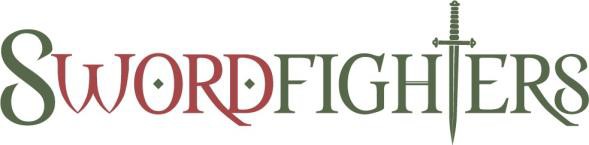 
Q. 137 What sign is used in the Lord’s Supper? 
A. Eating bread and drinking wine to remember the suffering and death of Jesus.
Q. 138 What does the bread represent? 
A. Christ’s body sacrificed for our sins.
Q. 139 What does the wine represent? 
A. Christ’s blood shed for our sins.
Q. 140 Who may rightly partake of the Lord’s Supper? 
A. Those who repent of their sins, trust in Christ, live a godly life, and profess their faith before the Church.
AND
Let a person examine himself, then, and so eat of the bread and drink of the cup. For anyone who eats and drinks without discerning the body eats and drinks judgment on himself.
1 Corinthians 11:28-29


Upcoming Events and Announcements  
Forestgate At A Glance 
Youth Group | 6:30pm, Wednesdays (7th-12th grade)
Men’s Bible Study | 6:30pm, WednesdaysCollege & Career Group | 6:30pm, 2nd & 4th ThursdaysMen's Morning Bible Study | 6:45am, Fridays				              *See website for more info.
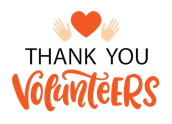 Volunteer Appreciation: Today is our Volunteer Appreciation Sunday where we show gratitude for all the ways our volunteers faithfully contribute to the life of the church. Our 2024 volunteers, be sure to pick up your gift in the lobby!Women’s Day Retreat Registration DEADLINE TODAY!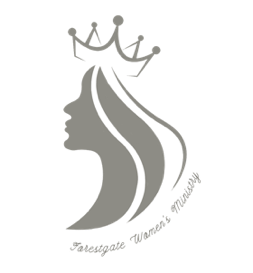  Saturday May 11, 9:30am-4pm, MTI in Palmer Lake Featuring guest speaker Diane Alfonso on theme of Ephesians 2:10. Refreshments, lunch, and flower arranging with Angi, owner of Come to the Table Co. Cost $55. RSVP HERE.
Calling ALL Grads! We’ll be recognizing our Forestgate Graduates and their accomplishments on Sunday, May 19! If you are graduating with a high school, college or graduate diploma this year, please send info about 1) where you’re graduating from 2) your future plans, and 3) your photo to Aria Rayes at CC@forestgate.org by Friday, May 3 to be included and to arrange for your gift.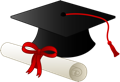 Welcome to Forestgate New Members Class is happening TODAY & May 5 after the 2nd service until 3:15pm. Lunch and childcare will be provided (2 mos-6 yr). If you’re interested in learning more about who we are at Forestgate, what we believe, and the process involved with becoming members, this class is for you!
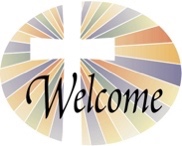 Communicant's Class: Forestgate members, if you have a child who would like to become a communicant member of Forestgate we are having a communicant's class THIS Thursday, May 2 from 5pm-7pm. Sign up HERE or talk to Pastor Matt for more info. 

Walk for Life 2024: Support the ministry of Life Network and the Colorado Springs Pregnancy Center – begin fundraising and join us June 1 for Life Network’s Walk for Life! The funds you raise for the 
Walk will make a difference in the lives of babies, moms, dads, students and families. Join thousands of your Colorado Springs neighbors to walk together at Memorial Park. Visit www.WalkForLife.com to register and build your easy online fundraising page or contact Paula Randall for more information (paula_p_randall@msn.com).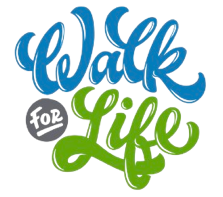 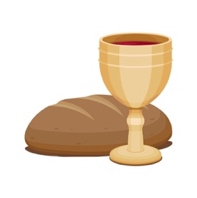 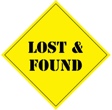 Something Missing? Lost and Found items are kept in the lower cabinet in classroom W2. We have several bibles, stainless tumblers, clothes and miscellaneous items. Come and see if your "something missing" was found!.
VBS 2024 July 8-12, 9am-12pm The VBS Summer Funner registration is now open! If you have any questions, reach out to Mindy Mitchell at summerfunnertheater@gmail.com. Promo Codes for Kindergarten-6th grade: FPCCHILD, Teens: FPCTEEN. We hope to see you there! Register HERE.

Nursery Needs: We are looking for a permanent or interim paid coordinator to replace of our current Nursery Coordinator once she leaves for summer. The nursery is also in need of individuals who can serve either in a monthly rotation. If you're interested in helping in either way, please contact Amy Negaard, or apply HERE.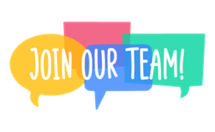 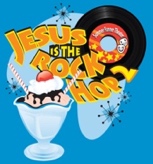  This week at GriefShare—“What Do I Live For Now?” Any adult who has experienced the death of a family member or friend is invited to attend the 13-week GriefShare support group Wednesdays at 10am—you may join at any time in the cycle. Click HERE to register. Questions? See Joan Funke, Kelly Odell or send an email to GriefShare@forestgate.org.




*We request that any announcements be sent to aria.rayes@forestgate.org by 4pm Monday.
                                                                Thank you!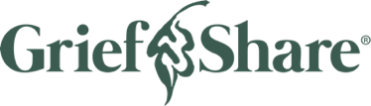     Interested in joining our mailing list for weekly email updates and announcements? 
Sign up HERE!     Church OfficersRuling Elders:	         Bartel de Leeuw, Josh Drake, Daniel Klute, Chris Odell, Craig Odell Dale Oderman, & Chuck YoungDeacons:                                        Peter Chon, Bill Denham, Kelly Jones, Mike Patterson,   help@forestgate.org            
           Harry Seidel, Derek Smith, David Ulsh, & Bob WelchTreasurer:	Dale Giebink                                dale.giebink@forestgate.org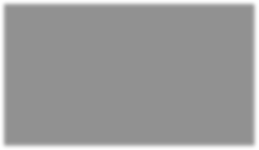 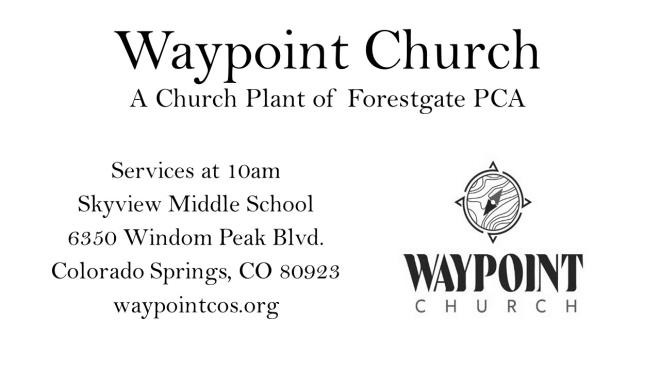 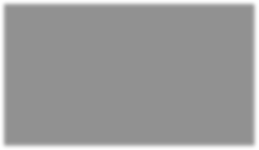 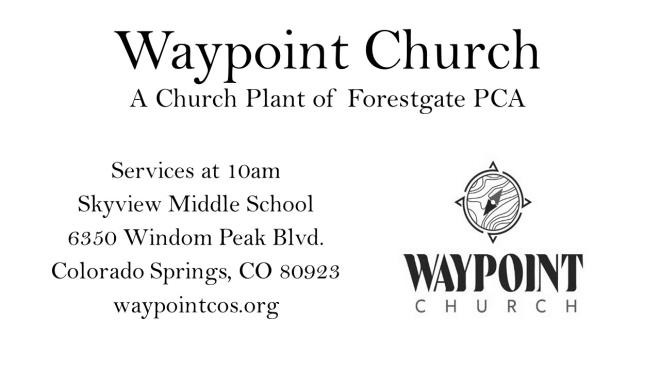             
              970 North Gate Blvd. Colorado Springs, CO 80921 forestgate.org oﬃce@forestgate.org 719-495-5672Pastoral StaffPastoral StaffPastoral StaffSenior Pastor:Senior Pastor:                Dr. Matt Giesman                Dr. Matt Giesman                Dr. Matt Giesman      matthew.giesman@forestgate.org      matthew.giesman@forestgate.orgAsst. Pastor of Youth & Families:Asst. Pastor of Youth & Families:                 Rev. Josh Harstine                  Rev. Josh Harstine                  Rev. Josh Harstine                josh.harstine@forestgate.org               josh.harstine@forestgate.orgSupport StaffAdditional staff listed in the Church Directory.Additional staff listed in the Church Directory.Additional staff listed in the Church Directory.Church Office Administrator:Rhonda Paulkrhonda.paulk@forestgate.orgMusic Director:Gracie Brandtgracie.brandt@forestgate.orgCommunications Coordinator:Aria Rayesaria.rayes@forestgate.orgEvents Coordinator:Shannon Starkec@forestgate.orgNursery Coordinator:Amy NegaardNursery@forestgate.org